Company Intro:Omilia is a world leader in Natural Language Understanding technology, and the only company in the world that has successfully developed and deployed a Natural Language Understanding (NLU) end-to-end Conversational Self Service IVR platform, that works seamlessly over voice or text channels. Omilia’s DiaManT® platform, includes and incorporates all necessary underlying technologies that contribute to delivering human like conversational customer service, including Automatic Speech Recognition (deepASR®), Interactive Voice Response (IVR), Dialogue Manager (DM) and Voice Biometrics (deepVB®), and has already been trained to understand and deliver service in 7 Languages including US English, Spanish, Russian, Romanian, Ukrainian and Greek.  Our conversational customer care technology has already been commercialized with success and Omilia already has 10 live projects with Banks, Mobile Network Operators and Utilities around the world, and is currently delivering another 15 across geographies.Topic: Omilia, over a three hour session shall present its history, services, market and market strategy and shall deliver a basic overview of its technologies.Agenda:Speakers:PartFormatDurationSpeakerIntro to OmiliaPowerpoint25”John NikolaidisTech Tour: Speech ChannelRBC Live demo20”Dimitris VassosTech Tour: Text ChannelRBC Chat Demo5”Dimitris VassosTech Tour: Big DataReporting Demo10”John NikolaidisBreak – 30 minutesBreak – 30 minutesBreak – 30 minutesBreak – 30 minutesMarket: CompetitionPowerpoint10”John NikolaidisMarket: BizDev StrategyPowerpoint10”John NikolaidisMarket: Commercial ExpansionPowerpoint10”John NikolaidisTeam: Org Chart Powerpoint5”John NikolaidisCore Technologies: DNN ASRPowerpoint15”Dimitris VassosCore Technologies: VBPowerpoint15”Dimitris VassosQ&AFree Speech20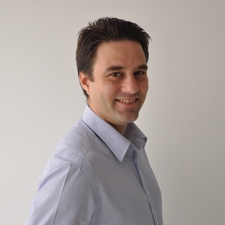 DIMITRIS VASSOS: CEO & Founding PartnerDimitris is Omilia’s CEO, our Chief Software Architect and one of our Founding Partners. Dimitris is an NLU technology visionary with a passion for excellence, and more than 17 years of experience in Customer Care self-service solutions. His career started back in 1997 with IBM UK, where he contributed to IBM’s Voice product portfolio development and its rollout in more than 70 countries. Upon his return to Athens in 2002, Dimitris founded Omilia out of his house garage, with a mission to re-invent customer service. STUDIES:Imperial College London:  M.Sc., Digital Communications & Signal ProcessingImperial College London B.Eng, Information Systems Engineering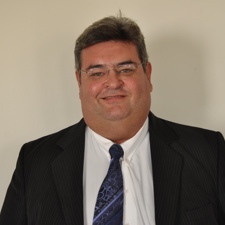 JOHN NIKOLAIDIS: CCO & PartnerJohn, Omilia's CCO & partner, is a seasoned Sales Executive with more than 20 years of experience in International Business Development. John has extensive experience in marketing Mobile and IT services in some of the most competitive B2B environments and has a proven track record of successfully starting new business in APAC, EMEA and LATAM for many listed mobile tech companies targeting Banks, Brands and MNOs. 